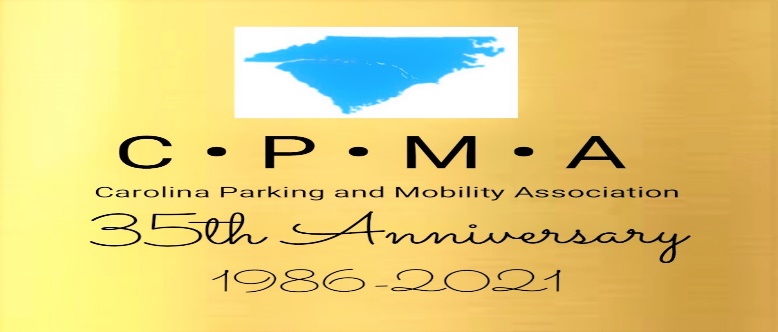 CONFERENCE SCHEDULE – October 5 – 8, 2021Harrah’s Cherokee Casino & Resort * Conference Center, Cherokee, NCState and local Health & Safety Protocols will be observed emphasizing the wellbeing of attendeesTuesday, October 5Wednesday, October 6Thursday, October 7Friday, October 812:00 - 5:00pmSequoyah National Golf ClubAnnual Golf Tournament – Sequoyah National Golf Club                    1pm Shotgun StartProvide own transportation from hotelSnacks and Cash Beverage Cart providedExhibitor Booth Set Up – Cherokee Conf. Ctr. 11, 12, 13Conference RegistrationConference Center Pre-function Area6:00pm – 8:00pmHospitality Suite 1“Welcome Mixer” Board of Directors, Sponsors & VendorsCPMA will furnish food, drinks and utensils8:00am – 3:00pmConference Center 11, 1213Exhibitor Booth Set UpCoffee in Exhibit Hall9:00am – 4:00pmPre-function AreaConference Registration  9:30am – 10:30am     Sessions 1 and 2Conference Centers 9 & 1011:45am – 2:00pm Conference Center 7    OPENING GENERAL SESSION & KEYNOTE SPEAKER LUNCHEONWelcome to CPMA 35th Anniversary              Thomas Leathers, CAPP, CPMA PresidentWelcome to Cherokee              Principal Chief Sneed - Eastern Band of Cherokee IndiansKeynote Speaker                Cheryl B. Dick, Senior Director, Enterprise Protection and Travel                 Chick-fil-A, Inc. 2:15pm – 3:00pmSession 1Conference Center 9Utilizing LPR Data to Drive Team ProductivityUtilizing LPR data to highlight the performance and productivity of enforcement officers and view individual trends and team standardsJared Wright, NC State University2:15pm – 3:00pmSession 2Conference Center 10Installing Electric Vehicle Charging StationsUnderstanding the “level” of Charger, Space, Striping, and Signage Design,Electrical Requirements, and ADA Compliance ConcernsGeoffrey Posluszny, Walker Consultants3:15pm – 4:00pmSession 1Conference Center 9Parking Structure Maintenance:  How to Protect your InvestmentAdvantages and disadvantages of parking structural systems including lifecycle and maintenance costs, common deficiencies and repairs, elements of a good maintenance program.  Case study and video of parking garage collapseTrey Thomas, PE, Innovative Engineering, Inc3:15pm – 4:00pmSession 2Conference Center 104:15pm – 4:45pmConference Center 11, 12 & 13Equity in Parking and Mobility Programs – A Fine and Fee Justice InitiativeAcross the country, parking and mobility thought leaders are advancing bold reforms to ensure their fines, fees, and tickets do not place a disproportionate burden on residents living on low incomes and people of color. These local leaders have found that fines and fees that exceed residents’ ability to pay are often a lose-lose, for people, for parking operations and for public sector agenciesThomas Leathers and selected staff – City of Durham Transportation Dept.2 minute introductions by Exhibitors & Sponsors4:45pm - 6:30pm Conference Center 11, 12, 13EXHIBIT HALL OPENING - VENDOR/SPONSOR RECEPTIONNetwork with Vendors, Sponsors and Peers – don’t forget business cards for vendor   drawings                    Hor’s Deouveres – Cash BarNOTE:  Judging of Most Innovative Booth Begins – winner announced Thursday                     DINNER ON YOUR OWN - EXPLORE the restaurants, bars, shops & casino8:00am – 9:45amConference Center 11, 12, 13Breakfast with the Vendors/Sponsors in the Exhibit HallRecognition of 2021Conference Sponsors and Exhibitors by CPMA Board8:00am – 9:45amConference Pre-function AreaConference Registration Open 10:00am – 10:45amSession 1Conference Center 910:00am – 10:45amSession 2Conference Center 10A Clear RFP:  Ensure Desired Results, Mitigate Risks and FinesUndertaking a parking garage pressure washing project can be a big budget item,cause disruptions to parkers, has potential to cause property damages, & carries risk of environmental fines.  UNCC learned that issuing a clear, objective RFP is key to maximize value and ensure a smooth projectNancy Smith, Doug Lape – UNCC Parking & TransportationCameron Guice – Cleanstreak Surface CleaningSustainability in Parking & TransportationDiscussion of the Park Smart Certification processes and the sustainable parking and transportation Items that can be implemented into the design of new parking facilities and existing parking facilitiesDavid Moore, Walter P. Moore Assoc.11:00am – 1:00pmConference Center 11, 12, 13Lunch in Exhibit Hall with Vendors/Sponsors – don’t forget business cards for vendor drawings at reception tonightAwards and Golf Tournament Presentations              Members of the CPMA Board of Directors1:15pm – 2:00pmSession 1Conference Center 9Contactless Parking and Payments – How Can I Implement These, Both On-Street and Off-StreetContactless parking has gained urgency given recent events. Join us as we querythe audience using Mentimeter (an interactive live polling software) on these topics and discover the secrets to contactless parking and paymentsGeoffrey Posluszny – Walker Consultants          1:15pm – 2:00pmSession 2Conference Center 10Don’t Sweat It – The Restoration of a Deteriorated Parking GarageA recent survey, Terracon’s parking structures team identified issues that resulted in a shut-down of a parking deck’s upper level constructed of pre-cast double tees using flange-to-flange connections.  The survey showed an estimated 30% of the connections had failed.  We will navigate through process from initial fieldwork through design into CA phaseStewart Swing and Carlos Gonzalez – Terracon Consultants2:15pm – 3:00pmSession 1Conference Center 9Parking Operations 2021 and BeyondTo combat some of the challenges of 2020 that have impacted the entire parking industry, municipalities are turning to technology to reinvent the parking experience for guests.  We will focus on delivering smart solutions for visitors and residents, and a partnership with ParkMobile and other technology partners that will continue to take shape and catapult the parking industry forward.Pamela Corbin – City of Greenville, SCDavid Hoyt – ParkMobile2:15pm – 3:00pmSession 2Conference Center 10Frictionless Parking Smoothing Out the Edges for a Seamless Mobility ExperienceExplore the state of the parking, transportation, and mobility industry’s efforts to create a seamless, frictionless, and contactless experience for customers and operators.  We will dive into advantages and disadvantages of systems as well as current technology and strategies to achieve more streamlined operators.IPMI Technology Committee3:15pm – 5:15pmConference Center 11, 12, 13CLOSING EXHIBIT HALL - DOOR PRIZE DRAWINGSLast Chance for Trade Show and Networking with Exhibitors and SponsorsVENDOR PRIZE DRAWINGS – must be present to win                        Light Hors D’oeurvres and Cash Bar(Vendors take down booths)6:30pm – 10:00pmPoolsideClosing OktoberFest - Join us for food, music, games, & fun with your friends under the Carolina star studded sky!  8:00am – 8:45amPre-function Area Coffee & BagelsGOODBYE TO 35TH Anniversary and CPMA 2021 Conference9:00am – 10amConference Center 11, 12CPMA Annual Meeting - Thomas Leathers, CAPP, CPMA President>Recognition of Outgoing Board Members>Introduction of New Board MembersSEE YOU AT EMBASSY SUITES BY HILTON NORTHCHARLESTON – AIRPORT/HOTEL & CONVENTION CENTER IN 2022!Be Safe, Healthy & Happy until we meet again!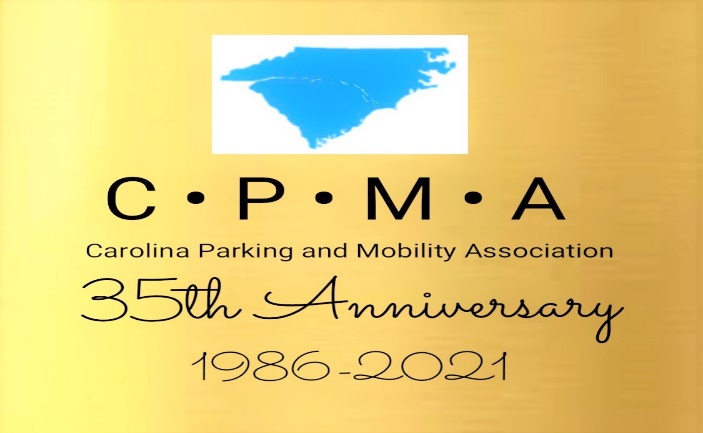 